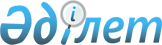 Дәрілік заттар мен медициналық бұйымдардың айналысы саласындағы субъектілерге көтерме және бөлшек саудада өткізуге рұқсат етілген дәрілік заттар мен медициналық бұйымдарға жатпайтын тауарлардың тізбесін бекіту туралы
					
			Күшін жойған
			
			
		
					Қазақстан Республикасы Денсаулық сақтау және әлеуметтік даму министрінің 2015 жылғы 25 маусымдағы № 516 бұйрығы. Қазақстан Республикасының Әділет министрлігінде 2015 жылы 31 шілдеде № 11806 болып тіркелді. Күші жойылды - Қазақстан Республикасы Денсаулық сақтау министрінің 2022 жылғы 25 қарашадағы № ҚР ДСМ-141 бұйрығымен
      Ескерту. Күші жойылды – ҚР Денсаулық сақтау министрінің 25.11.2022 № ҚР ДСМ-141 (алғашқы ресми жарияланған күнінен кейін күнтізбелік он күн өткен соң қолданысқа енгізіледі) бұйрығымен.
      Ескерту. Бұйрықтың тақырыбы жаңа редакцияда – ҚР Денсаулық сақтау министрінің 22.04.2019 № ҚР ДСМ-44 (алғашқы ресми жарияланғаннан кейін күнтізбелік он күн өткен соң қолданысқа енгізіледі) бұйрығымен.
       "Халық денсаулығы және денсаулық сақтау жүйесі туралы" Қазақстан Республикасының 2009 жылғы 18 қыркүйектегі Кодексінің 69-бабының 3-тармағына сәйкес БҰЙЫРАМЫН:
      1. Қоса беріліп отырған Дәрілік заттар мен медициналық бұйымдардың айналысы саласындағы субъектілерге көтерме және бөлшек саудада өткізуге рұқсат етілген дәрілік заттар мен медициналық бұйымдарға жатпайтын тауарлардың тізбесі бекітілсін.
      Ескерту. 1-тармақ жаңа редакцияда – ҚР Денсаулық сақтау министрінің 22.04.2019 № ҚР ДСМ-44 (алғашқы ресми жарияланғаннан кейін күнтізбелік он күн өткен соң қолданысқа енгізіледі) бұйрығымен.


       2. Қазақстан Республикасы Денсаулық сақтау және әлеуметтік даму министрлігінің Медициналық және фармацевтикалық қызметті бақылау комитеті белгіленген тәртіппен:
      1) осы бұйрықты Қазақстан Республикасы Әділет министрлігінде мемлекеттік тіркеуді;
      2) осы бұйрықты Қазақстан Республикасы Әділет министрлігінде мемлекеттік тіркегеннен кейін күнтізбелік он күн ішінде мерзімді баспасөз басылымдарында және "Әділет" ақпараттық-құқықтық жүйесінде ресми жариялауға жіберуді;
      3) осы бұйрықты Қазақстан Республикасы Денсаулық сақтау және әлеуметтік даму министрлігінің интернет-ресурсында орналастыруды;
      4) осы бұйрықты Қазақстан Республикасы Әділет министрлігінде мемлекеттік тіркегеннен кейін он жұмыс күні ішінде Қазақстан Республикасы Денсаулық сақтау және әлеуметтік даму министрлігінің Заң қызметі департаментіне осы тармақтың 1), 2) және 3) тармақшаларында көзделген іс-шаралардың орындалуы туралы мәліметтерді ұсынуды қамтамасыз етсін.
      3. Осы бұйрықтың орындалуын бақылау Қазақстан Республикасының Денсаулық сақтау және әлеуметтік даму вице-министрі А.В. Цойға жүктелсін.
      4. Осы бұйрық оның алғашқы ресми жарияланған күнінен кейін күнтізбелік он күн өткен соң қолданысқа енгізіледі. Дәрілік заттар мен медициналық бұйымдардың айналысы саласындағы субъектілерге көтерме және бөлшек саудада өткізуге рұқсат етілген дәрілік заттар мен медициналық бұйымдарға жатпайтын тауарлардың тізбесі
      Ескерту. Тізбенің тақырыбы жаңа редакцияда – ҚР Денсаулық сақтау министрінің 22.04.2019 № ҚР ДСМ-44 (алғашқы ресми жарияланғаннан кейін күнтізбелік он күн өткен соң қолданысқа енгізіледі) бұйрығымен.
      Ескерту. Тізбе жаңа редакцияда - ҚР Денсаулық сақтау және әлеуметтік даму министрінің 12.10.2016 № 862 (алғашқы ресми жарияланған күнінен кейін күнтізбелік он күн өткен соң қолданысқа енгізіледі) бұйрығымен.
      1. Санитариялық-гигиеналық мақсаттағы заттар.
      2. Ауыз қуысының күтіміне арналған заттар.
      3. Науқастарды күтуге арналған заттар.
      4. Науқастар мен мүгедектер организмінің бұзылған және (немесе) жоғалтқан функцияларын оңалтуға немесе қалпына келтіруге арналған құралдар.
      5. Балаларды, оның ішінде жаңа туған балаларды күту құралдары мен заттары.
      6. Балалар, диеталық, емдеу-профилактикалық тамақ өнімдері және биологиялық активті қоспалар.
      7. Терімен, шаш күтіміне арналған косметикалық құралдар, гигиеналық ерін далабы.
      8. Минералды, емдік, асханалық, емдік-асханалық, ішетін су.
      9. Зарарсыздандыру заттары мен инсектицидтер (бөлшек саудада өткізу үшін өлшеп-салынған).
      10. Оптика заттары, көздің көруін үйлестіру үшін пайдаланылатын оптиканы қоспағанда.
					© 2012. Қазақстан Республикасы Әділет министрлігінің «Қазақстан Республикасының Заңнама және құқықтық ақпарат институты» ШЖҚ РМК
				
      Қазақстан РеспубликасыныңДенсаулық сақтау жәнеәлеуметтік даму министрі

T. Дүйсенова
Қазақстан Республикасы
Денсаулық сақтау және
әлеуметтік даму министрінің
2016 жылғы 25 маусымдағы
№ 516 бұйрығымен бекітілген